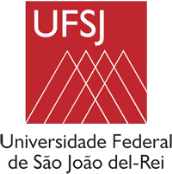 COORDENADORIA DOS CURSOS DE TEATROPLANO DE ENSINOCOORDENADORIA DOS CURSOS DE TEATROPLANO DE ENSINOCOORDENADORIA DOS CURSOS DE TEATROPLANO DE ENSINOCOORDENADORIA DOS CURSOS DE TEATROPLANO DE ENSINOCOORDENADORIA DOS CURSOS DE TEATROPLANO DE ENSINOCOORDENADORIA DOS CURSOS DE TEATROPLANO DE ENSINOCOORDENADORIA DOS CURSOS DE TEATROPLANO DE ENSINODisciplina:  IPA - Improvisação: iniciação ao jogo do palhaçoDisciplina:  IPA - Improvisação: iniciação ao jogo do palhaçoDisciplina:  IPA - Improvisação: iniciação ao jogo do palhaçoDisciplina:  IPA - Improvisação: iniciação ao jogo do palhaçoDisciplina:  IPA - Improvisação: iniciação ao jogo do palhaçoPeríodo:---Período:---Currículo:2019Docente: Ana Cristina Martins DiasDocente: Ana Cristina Martins DiasDocente: Ana Cristina Martins DiasDocente: Ana Cristina Martins DiasDocente: Ana Cristina Martins DiasUnidade Acadêmica: DEACEUnidade Acadêmica: DEACEUnidade Acadêmica: DEACEPré-requisito:  não háPré-requisito:  não háPré-requisito:  não háCorrequisito:  não háCorrequisito:  não háCorrequisito:  não háCorrequisito:  não háCorrequisito:  não háH. Total: 72ha / 66hC.H. Prática: 60ha/55hC. H. Teórica: 12ha/11hGrau: Bacharelado e LicenciaturaAno:2019Semestre: 2ºAno:2019Semestre: 2ºCódigo CONTAC:Código CONTAC:EMENTAEMENTAEMENTAEMENTAEMENTAEMENTAEMENTAEMENTAJogos de palhaçaria para a criação do palhaço individual.Relação com o espaço, com o público, com os objetos cênicos, com outro palhaço. O ridículo e a comicidade.Jogos de palhaçaria para a criação do palhaço individual.Relação com o espaço, com o público, com os objetos cênicos, com outro palhaço. O ridículo e a comicidade.Jogos de palhaçaria para a criação do palhaço individual.Relação com o espaço, com o público, com os objetos cênicos, com outro palhaço. O ridículo e a comicidade.Jogos de palhaçaria para a criação do palhaço individual.Relação com o espaço, com o público, com os objetos cênicos, com outro palhaço. O ridículo e a comicidade.Jogos de palhaçaria para a criação do palhaço individual.Relação com o espaço, com o público, com os objetos cênicos, com outro palhaço. O ridículo e a comicidade.Jogos de palhaçaria para a criação do palhaço individual.Relação com o espaço, com o público, com os objetos cênicos, com outro palhaço. O ridículo e a comicidade.Jogos de palhaçaria para a criação do palhaço individual.Relação com o espaço, com o público, com os objetos cênicos, com outro palhaço. O ridículo e a comicidade.Jogos de palhaçaria para a criação do palhaço individual.Relação com o espaço, com o público, com os objetos cênicos, com outro palhaço. O ridículo e a comicidade.OBJETIVOSOBJETIVOSOBJETIVOSOBJETIVOSOBJETIVOSOBJETIVOSOBJETIVOSOBJETIVOSVivenciar situações cênicas de improvisação que ajudem a despertar o palhaço, através do ridículo;Desenvolver a prontidão, agilidade e o ritmo cênicos, necessários para a improvisação e o jogo do palhaço;Introduzir o pensamento teórico e a análise crítica sobre a arte do palhaço e o cômico;Estimular o jogo com os parceiros e o público. Vivenciar situações cênicas de improvisação que ajudem a despertar o palhaço, através do ridículo;Desenvolver a prontidão, agilidade e o ritmo cênicos, necessários para a improvisação e o jogo do palhaço;Introduzir o pensamento teórico e a análise crítica sobre a arte do palhaço e o cômico;Estimular o jogo com os parceiros e o público. Vivenciar situações cênicas de improvisação que ajudem a despertar o palhaço, através do ridículo;Desenvolver a prontidão, agilidade e o ritmo cênicos, necessários para a improvisação e o jogo do palhaço;Introduzir o pensamento teórico e a análise crítica sobre a arte do palhaço e o cômico;Estimular o jogo com os parceiros e o público. Vivenciar situações cênicas de improvisação que ajudem a despertar o palhaço, através do ridículo;Desenvolver a prontidão, agilidade e o ritmo cênicos, necessários para a improvisação e o jogo do palhaço;Introduzir o pensamento teórico e a análise crítica sobre a arte do palhaço e o cômico;Estimular o jogo com os parceiros e o público. Vivenciar situações cênicas de improvisação que ajudem a despertar o palhaço, através do ridículo;Desenvolver a prontidão, agilidade e o ritmo cênicos, necessários para a improvisação e o jogo do palhaço;Introduzir o pensamento teórico e a análise crítica sobre a arte do palhaço e o cômico;Estimular o jogo com os parceiros e o público. Vivenciar situações cênicas de improvisação que ajudem a despertar o palhaço, através do ridículo;Desenvolver a prontidão, agilidade e o ritmo cênicos, necessários para a improvisação e o jogo do palhaço;Introduzir o pensamento teórico e a análise crítica sobre a arte do palhaço e o cômico;Estimular o jogo com os parceiros e o público. Vivenciar situações cênicas de improvisação que ajudem a despertar o palhaço, através do ridículo;Desenvolver a prontidão, agilidade e o ritmo cênicos, necessários para a improvisação e o jogo do palhaço;Introduzir o pensamento teórico e a análise crítica sobre a arte do palhaço e o cômico;Estimular o jogo com os parceiros e o público. Vivenciar situações cênicas de improvisação que ajudem a despertar o palhaço, através do ridículo;Desenvolver a prontidão, agilidade e o ritmo cênicos, necessários para a improvisação e o jogo do palhaço;Introduzir o pensamento teórico e a análise crítica sobre a arte do palhaço e o cômico;Estimular o jogo com os parceiros e o público. CONTEÚDO PROGRAMÁTICOCONTEÚDO PROGRAMÁTICOCONTEÚDO PROGRAMÁTICOCONTEÚDO PROGRAMÁTICOCONTEÚDO PROGRAMÁTICOCONTEÚDO PROGRAMÁTICOCONTEÚDO PROGRAMÁTICOCONTEÚDO PROGRAMÁTICOJogos teatrais e tradicionais de aquecimento, atenção, coordenação motora e ritmo; Jogos de palhaçaria, voltados para a descoberta/criação do palhaço de cada um;Apresentação, leitura e discussão de textos e vídeos sobre comicidade e a arte do palhaço;Jogos teatrais e tradicionais de aquecimento, atenção, coordenação motora e ritmo; Jogos de palhaçaria, voltados para a descoberta/criação do palhaço de cada um;Apresentação, leitura e discussão de textos e vídeos sobre comicidade e a arte do palhaço;Jogos teatrais e tradicionais de aquecimento, atenção, coordenação motora e ritmo; Jogos de palhaçaria, voltados para a descoberta/criação do palhaço de cada um;Apresentação, leitura e discussão de textos e vídeos sobre comicidade e a arte do palhaço;Jogos teatrais e tradicionais de aquecimento, atenção, coordenação motora e ritmo; Jogos de palhaçaria, voltados para a descoberta/criação do palhaço de cada um;Apresentação, leitura e discussão de textos e vídeos sobre comicidade e a arte do palhaço;Jogos teatrais e tradicionais de aquecimento, atenção, coordenação motora e ritmo; Jogos de palhaçaria, voltados para a descoberta/criação do palhaço de cada um;Apresentação, leitura e discussão de textos e vídeos sobre comicidade e a arte do palhaço;Jogos teatrais e tradicionais de aquecimento, atenção, coordenação motora e ritmo; Jogos de palhaçaria, voltados para a descoberta/criação do palhaço de cada um;Apresentação, leitura e discussão de textos e vídeos sobre comicidade e a arte do palhaço;Jogos teatrais e tradicionais de aquecimento, atenção, coordenação motora e ritmo; Jogos de palhaçaria, voltados para a descoberta/criação do palhaço de cada um;Apresentação, leitura e discussão de textos e vídeos sobre comicidade e a arte do palhaço;Jogos teatrais e tradicionais de aquecimento, atenção, coordenação motora e ritmo; Jogos de palhaçaria, voltados para a descoberta/criação do palhaço de cada um;Apresentação, leitura e discussão de textos e vídeos sobre comicidade e a arte do palhaço;METODOLOGIA DE ENSINOMETODOLOGIA DE ENSINOMETODOLOGIA DE ENSINOMETODOLOGIA DE ENSINOMETODOLOGIA DE ENSINOMETODOLOGIA DE ENSINOMETODOLOGIA DE ENSINOMETODOLOGIA DE ENSINOA improvisação neste curso será direcionada para a descoberta/construção do palhaço no ator. Para melhor assimilar o jogo do palhaço em si mesmo, o aluno terá a maior parte das aulas práticas, através de propostas de improviso, exercícios lúdicos de aquecimento, jogos. O método procura levar à descoberta e exposição do ridículo de cada um, para, se possível, construir em seguida pequenas cenas. As aulas teóricas (reflexivas) serão realizadas com base nas leituras sugeridas, através de debates e apresentações, sempre ligando as discussões à experiência de cada um.A improvisação neste curso será direcionada para a descoberta/construção do palhaço no ator. Para melhor assimilar o jogo do palhaço em si mesmo, o aluno terá a maior parte das aulas práticas, através de propostas de improviso, exercícios lúdicos de aquecimento, jogos. O método procura levar à descoberta e exposição do ridículo de cada um, para, se possível, construir em seguida pequenas cenas. As aulas teóricas (reflexivas) serão realizadas com base nas leituras sugeridas, através de debates e apresentações, sempre ligando as discussões à experiência de cada um.A improvisação neste curso será direcionada para a descoberta/construção do palhaço no ator. Para melhor assimilar o jogo do palhaço em si mesmo, o aluno terá a maior parte das aulas práticas, através de propostas de improviso, exercícios lúdicos de aquecimento, jogos. O método procura levar à descoberta e exposição do ridículo de cada um, para, se possível, construir em seguida pequenas cenas. As aulas teóricas (reflexivas) serão realizadas com base nas leituras sugeridas, através de debates e apresentações, sempre ligando as discussões à experiência de cada um.A improvisação neste curso será direcionada para a descoberta/construção do palhaço no ator. Para melhor assimilar o jogo do palhaço em si mesmo, o aluno terá a maior parte das aulas práticas, através de propostas de improviso, exercícios lúdicos de aquecimento, jogos. O método procura levar à descoberta e exposição do ridículo de cada um, para, se possível, construir em seguida pequenas cenas. As aulas teóricas (reflexivas) serão realizadas com base nas leituras sugeridas, através de debates e apresentações, sempre ligando as discussões à experiência de cada um.A improvisação neste curso será direcionada para a descoberta/construção do palhaço no ator. Para melhor assimilar o jogo do palhaço em si mesmo, o aluno terá a maior parte das aulas práticas, através de propostas de improviso, exercícios lúdicos de aquecimento, jogos. O método procura levar à descoberta e exposição do ridículo de cada um, para, se possível, construir em seguida pequenas cenas. As aulas teóricas (reflexivas) serão realizadas com base nas leituras sugeridas, através de debates e apresentações, sempre ligando as discussões à experiência de cada um.A improvisação neste curso será direcionada para a descoberta/construção do palhaço no ator. Para melhor assimilar o jogo do palhaço em si mesmo, o aluno terá a maior parte das aulas práticas, através de propostas de improviso, exercícios lúdicos de aquecimento, jogos. O método procura levar à descoberta e exposição do ridículo de cada um, para, se possível, construir em seguida pequenas cenas. As aulas teóricas (reflexivas) serão realizadas com base nas leituras sugeridas, através de debates e apresentações, sempre ligando as discussões à experiência de cada um.A improvisação neste curso será direcionada para a descoberta/construção do palhaço no ator. Para melhor assimilar o jogo do palhaço em si mesmo, o aluno terá a maior parte das aulas práticas, através de propostas de improviso, exercícios lúdicos de aquecimento, jogos. O método procura levar à descoberta e exposição do ridículo de cada um, para, se possível, construir em seguida pequenas cenas. As aulas teóricas (reflexivas) serão realizadas com base nas leituras sugeridas, através de debates e apresentações, sempre ligando as discussões à experiência de cada um.A improvisação neste curso será direcionada para a descoberta/construção do palhaço no ator. Para melhor assimilar o jogo do palhaço em si mesmo, o aluno terá a maior parte das aulas práticas, através de propostas de improviso, exercícios lúdicos de aquecimento, jogos. O método procura levar à descoberta e exposição do ridículo de cada um, para, se possível, construir em seguida pequenas cenas. As aulas teóricas (reflexivas) serão realizadas com base nas leituras sugeridas, através de debates e apresentações, sempre ligando as discussões à experiência de cada um.CRITÉRIOS DE AVALIAÇÃOCRITÉRIOS DE AVALIAÇÃOCRITÉRIOS DE AVALIAÇÃOCRITÉRIOS DE AVALIAÇÃOCRITÉRIOS DE AVALIAÇÃOCRITÉRIOS DE AVALIAÇÃOCRITÉRIOS DE AVALIAÇÃOCRITÉRIOS DE AVALIAÇÃODisponibilidade, participação, frequência, aproveitamento dos conteúdos teórico-práticos e o cumprimento das tarefas propostas. Com relação à avaliação, poderão ser instrumentos avaliativos:1) Observação/ acompanhamento individual, com base nos jogos e vivências realizados em sala de aula e no cumprimento das tarefas extra-classe, sempre a partir dos critérios citados acima;2) Autoavaliação escrita, em que o aluno se avaliará a partir de questionário específico; 3) Exercício avaliativo da parte teórica, com base nas leituras sugeridas, podendo ser escrito ou em forma de debate ou seminário;4) Trabalho cênico em grupo ou solo, se for o caso.Disponibilidade, participação, frequência, aproveitamento dos conteúdos teórico-práticos e o cumprimento das tarefas propostas. Com relação à avaliação, poderão ser instrumentos avaliativos:1) Observação/ acompanhamento individual, com base nos jogos e vivências realizados em sala de aula e no cumprimento das tarefas extra-classe, sempre a partir dos critérios citados acima;2) Autoavaliação escrita, em que o aluno se avaliará a partir de questionário específico; 3) Exercício avaliativo da parte teórica, com base nas leituras sugeridas, podendo ser escrito ou em forma de debate ou seminário;4) Trabalho cênico em grupo ou solo, se for o caso.Disponibilidade, participação, frequência, aproveitamento dos conteúdos teórico-práticos e o cumprimento das tarefas propostas. Com relação à avaliação, poderão ser instrumentos avaliativos:1) Observação/ acompanhamento individual, com base nos jogos e vivências realizados em sala de aula e no cumprimento das tarefas extra-classe, sempre a partir dos critérios citados acima;2) Autoavaliação escrita, em que o aluno se avaliará a partir de questionário específico; 3) Exercício avaliativo da parte teórica, com base nas leituras sugeridas, podendo ser escrito ou em forma de debate ou seminário;4) Trabalho cênico em grupo ou solo, se for o caso.Disponibilidade, participação, frequência, aproveitamento dos conteúdos teórico-práticos e o cumprimento das tarefas propostas. Com relação à avaliação, poderão ser instrumentos avaliativos:1) Observação/ acompanhamento individual, com base nos jogos e vivências realizados em sala de aula e no cumprimento das tarefas extra-classe, sempre a partir dos critérios citados acima;2) Autoavaliação escrita, em que o aluno se avaliará a partir de questionário específico; 3) Exercício avaliativo da parte teórica, com base nas leituras sugeridas, podendo ser escrito ou em forma de debate ou seminário;4) Trabalho cênico em grupo ou solo, se for o caso.Disponibilidade, participação, frequência, aproveitamento dos conteúdos teórico-práticos e o cumprimento das tarefas propostas. Com relação à avaliação, poderão ser instrumentos avaliativos:1) Observação/ acompanhamento individual, com base nos jogos e vivências realizados em sala de aula e no cumprimento das tarefas extra-classe, sempre a partir dos critérios citados acima;2) Autoavaliação escrita, em que o aluno se avaliará a partir de questionário específico; 3) Exercício avaliativo da parte teórica, com base nas leituras sugeridas, podendo ser escrito ou em forma de debate ou seminário;4) Trabalho cênico em grupo ou solo, se for o caso.Disponibilidade, participação, frequência, aproveitamento dos conteúdos teórico-práticos e o cumprimento das tarefas propostas. Com relação à avaliação, poderão ser instrumentos avaliativos:1) Observação/ acompanhamento individual, com base nos jogos e vivências realizados em sala de aula e no cumprimento das tarefas extra-classe, sempre a partir dos critérios citados acima;2) Autoavaliação escrita, em que o aluno se avaliará a partir de questionário específico; 3) Exercício avaliativo da parte teórica, com base nas leituras sugeridas, podendo ser escrito ou em forma de debate ou seminário;4) Trabalho cênico em grupo ou solo, se for o caso.Disponibilidade, participação, frequência, aproveitamento dos conteúdos teórico-práticos e o cumprimento das tarefas propostas. Com relação à avaliação, poderão ser instrumentos avaliativos:1) Observação/ acompanhamento individual, com base nos jogos e vivências realizados em sala de aula e no cumprimento das tarefas extra-classe, sempre a partir dos critérios citados acima;2) Autoavaliação escrita, em que o aluno se avaliará a partir de questionário específico; 3) Exercício avaliativo da parte teórica, com base nas leituras sugeridas, podendo ser escrito ou em forma de debate ou seminário;4) Trabalho cênico em grupo ou solo, se for o caso.Disponibilidade, participação, frequência, aproveitamento dos conteúdos teórico-práticos e o cumprimento das tarefas propostas. Com relação à avaliação, poderão ser instrumentos avaliativos:1) Observação/ acompanhamento individual, com base nos jogos e vivências realizados em sala de aula e no cumprimento das tarefas extra-classe, sempre a partir dos critérios citados acima;2) Autoavaliação escrita, em que o aluno se avaliará a partir de questionário específico; 3) Exercício avaliativo da parte teórica, com base nas leituras sugeridas, podendo ser escrito ou em forma de debate ou seminário;4) Trabalho cênico em grupo ou solo, se for o caso.BIBLIOGRAFIA BÁSICABIBLIOGRAFIA BÁSICABIBLIOGRAFIA BÁSICABIBLIOGRAFIA BÁSICABIBLIOGRAFIA BÁSICABIBLIOGRAFIA BÁSICABIBLIOGRAFIA BÁSICABIBLIOGRAFIA BÁSICABERGSON, Henri. O Riso: Ensaio sobre a significação do cômico. Rio de Janeiro: Guanabara, 1987.BOLOGNESI, Mário Fernando. Palhaços. São Paulo : UNESP, 2003.PROPP, Vladimir. Comicidade e riso. Rio de Janeiro: Ed. Ática, 1992.ROCHA JUNIOR, Alberto Ferreira da. Teatro brasileiro de revista: de Artur Azevedo a São João del Rei. 2002. 321 f. Tese (Doutorado em Artes Cênicas) – Escola de Comunicações e Artes, Universidade de São Paulo, São Paulo.BERGSON, Henri. O Riso: Ensaio sobre a significação do cômico. Rio de Janeiro: Guanabara, 1987.BOLOGNESI, Mário Fernando. Palhaços. São Paulo : UNESP, 2003.PROPP, Vladimir. Comicidade e riso. Rio de Janeiro: Ed. Ática, 1992.ROCHA JUNIOR, Alberto Ferreira da. Teatro brasileiro de revista: de Artur Azevedo a São João del Rei. 2002. 321 f. Tese (Doutorado em Artes Cênicas) – Escola de Comunicações e Artes, Universidade de São Paulo, São Paulo.BERGSON, Henri. O Riso: Ensaio sobre a significação do cômico. Rio de Janeiro: Guanabara, 1987.BOLOGNESI, Mário Fernando. Palhaços. São Paulo : UNESP, 2003.PROPP, Vladimir. Comicidade e riso. Rio de Janeiro: Ed. Ática, 1992.ROCHA JUNIOR, Alberto Ferreira da. Teatro brasileiro de revista: de Artur Azevedo a São João del Rei. 2002. 321 f. Tese (Doutorado em Artes Cênicas) – Escola de Comunicações e Artes, Universidade de São Paulo, São Paulo.BERGSON, Henri. O Riso: Ensaio sobre a significação do cômico. Rio de Janeiro: Guanabara, 1987.BOLOGNESI, Mário Fernando. Palhaços. São Paulo : UNESP, 2003.PROPP, Vladimir. Comicidade e riso. Rio de Janeiro: Ed. Ática, 1992.ROCHA JUNIOR, Alberto Ferreira da. Teatro brasileiro de revista: de Artur Azevedo a São João del Rei. 2002. 321 f. Tese (Doutorado em Artes Cênicas) – Escola de Comunicações e Artes, Universidade de São Paulo, São Paulo.BERGSON, Henri. O Riso: Ensaio sobre a significação do cômico. Rio de Janeiro: Guanabara, 1987.BOLOGNESI, Mário Fernando. Palhaços. São Paulo : UNESP, 2003.PROPP, Vladimir. Comicidade e riso. Rio de Janeiro: Ed. Ática, 1992.ROCHA JUNIOR, Alberto Ferreira da. Teatro brasileiro de revista: de Artur Azevedo a São João del Rei. 2002. 321 f. Tese (Doutorado em Artes Cênicas) – Escola de Comunicações e Artes, Universidade de São Paulo, São Paulo.BERGSON, Henri. O Riso: Ensaio sobre a significação do cômico. Rio de Janeiro: Guanabara, 1987.BOLOGNESI, Mário Fernando. Palhaços. São Paulo : UNESP, 2003.PROPP, Vladimir. Comicidade e riso. Rio de Janeiro: Ed. Ática, 1992.ROCHA JUNIOR, Alberto Ferreira da. Teatro brasileiro de revista: de Artur Azevedo a São João del Rei. 2002. 321 f. Tese (Doutorado em Artes Cênicas) – Escola de Comunicações e Artes, Universidade de São Paulo, São Paulo.BERGSON, Henri. O Riso: Ensaio sobre a significação do cômico. Rio de Janeiro: Guanabara, 1987.BOLOGNESI, Mário Fernando. Palhaços. São Paulo : UNESP, 2003.PROPP, Vladimir. Comicidade e riso. Rio de Janeiro: Ed. Ática, 1992.ROCHA JUNIOR, Alberto Ferreira da. Teatro brasileiro de revista: de Artur Azevedo a São João del Rei. 2002. 321 f. Tese (Doutorado em Artes Cênicas) – Escola de Comunicações e Artes, Universidade de São Paulo, São Paulo.BERGSON, Henri. O Riso: Ensaio sobre a significação do cômico. Rio de Janeiro: Guanabara, 1987.BOLOGNESI, Mário Fernando. Palhaços. São Paulo : UNESP, 2003.PROPP, Vladimir. Comicidade e riso. Rio de Janeiro: Ed. Ática, 1992.ROCHA JUNIOR, Alberto Ferreira da. Teatro brasileiro de revista: de Artur Azevedo a São João del Rei. 2002. 321 f. Tese (Doutorado em Artes Cênicas) – Escola de Comunicações e Artes, Universidade de São Paulo, São Paulo.BIBLIOGRAFIA COMPLEMENTARBIBLIOGRAFIA COMPLEMENTARBIBLIOGRAFIA COMPLEMENTARBIBLIOGRAFIA COMPLEMENTARBIBLIOGRAFIA COMPLEMENTARBIBLIOGRAFIA COMPLEMENTARBIBLIOGRAFIA COMPLEMENTARBIBLIOGRAFIA COMPLEMENTARANDRADE, Elza de. Mecanismos de comicidade na construção do personagem: propostas metodológicas para o trabalho do ator. Rio de Janeiro, 2005.Tese (Doutorado em Teatro) – Programa de Pós-graduação em Teatro, Universidade Federal do Estado do Rio de Janeiro.ARAPIRACA, Juliana; SIUFI, Natália. Que palhaçada é essa: jogos e apontamentos. PDF disponível na Internet.  BURNIER, Luís Otávio. A arte de ator: da técnica à representação. Campinas: Editora da Unicamp, 2002.CASTRO, Alice Viveiros de. Elogio da bobagem – Palhaços no Brasil e no Mundo. Rio de Janeiro: Família Bastos editora, 2005.MENDES, Cleise Furtado. A gargalhada de Ulisses: a catarse na comédia. São Paulo : Perspectiva, 2008.FERRACINI, Renato. A Arte de não interpretar como poesia corpórea do ator. Campinas : Editora da Unicamp, Imprensa Oficial do Estado S.A. – IMESP, 2001.FO, Dario. Manual mínimo do ator. São Paulo: Ed. Senac, 1999.ICLE, Gilberto. O Ator como Xamã. São Paulo : Perspectiva, 2006.LECOQ, Jacques. O corpo Poético: uma pedagogia da criação teatral.São Paulo : SENAC/SESC, 2010.REIS, Demian Moreira. Caçadores de risos: o mundo maravilhoso da palhaçaria. 2010. 312 f. Tese (Doutorado em Artes Cênicas) –  Escola de Teatro, Universidade Federal da Bahia, Salvador, Bahia. ANDRADE, Elza de. Mecanismos de comicidade na construção do personagem: propostas metodológicas para o trabalho do ator. Rio de Janeiro, 2005.Tese (Doutorado em Teatro) – Programa de Pós-graduação em Teatro, Universidade Federal do Estado do Rio de Janeiro.ARAPIRACA, Juliana; SIUFI, Natália. Que palhaçada é essa: jogos e apontamentos. PDF disponível na Internet.  BURNIER, Luís Otávio. A arte de ator: da técnica à representação. Campinas: Editora da Unicamp, 2002.CASTRO, Alice Viveiros de. Elogio da bobagem – Palhaços no Brasil e no Mundo. Rio de Janeiro: Família Bastos editora, 2005.MENDES, Cleise Furtado. A gargalhada de Ulisses: a catarse na comédia. São Paulo : Perspectiva, 2008.FERRACINI, Renato. A Arte de não interpretar como poesia corpórea do ator. Campinas : Editora da Unicamp, Imprensa Oficial do Estado S.A. – IMESP, 2001.FO, Dario. Manual mínimo do ator. São Paulo: Ed. Senac, 1999.ICLE, Gilberto. O Ator como Xamã. São Paulo : Perspectiva, 2006.LECOQ, Jacques. O corpo Poético: uma pedagogia da criação teatral.São Paulo : SENAC/SESC, 2010.REIS, Demian Moreira. Caçadores de risos: o mundo maravilhoso da palhaçaria. 2010. 312 f. Tese (Doutorado em Artes Cênicas) –  Escola de Teatro, Universidade Federal da Bahia, Salvador, Bahia. ANDRADE, Elza de. Mecanismos de comicidade na construção do personagem: propostas metodológicas para o trabalho do ator. Rio de Janeiro, 2005.Tese (Doutorado em Teatro) – Programa de Pós-graduação em Teatro, Universidade Federal do Estado do Rio de Janeiro.ARAPIRACA, Juliana; SIUFI, Natália. Que palhaçada é essa: jogos e apontamentos. PDF disponível na Internet.  BURNIER, Luís Otávio. A arte de ator: da técnica à representação. Campinas: Editora da Unicamp, 2002.CASTRO, Alice Viveiros de. Elogio da bobagem – Palhaços no Brasil e no Mundo. Rio de Janeiro: Família Bastos editora, 2005.MENDES, Cleise Furtado. A gargalhada de Ulisses: a catarse na comédia. São Paulo : Perspectiva, 2008.FERRACINI, Renato. A Arte de não interpretar como poesia corpórea do ator. Campinas : Editora da Unicamp, Imprensa Oficial do Estado S.A. – IMESP, 2001.FO, Dario. Manual mínimo do ator. São Paulo: Ed. Senac, 1999.ICLE, Gilberto. O Ator como Xamã. São Paulo : Perspectiva, 2006.LECOQ, Jacques. O corpo Poético: uma pedagogia da criação teatral.São Paulo : SENAC/SESC, 2010.REIS, Demian Moreira. Caçadores de risos: o mundo maravilhoso da palhaçaria. 2010. 312 f. Tese (Doutorado em Artes Cênicas) –  Escola de Teatro, Universidade Federal da Bahia, Salvador, Bahia. ANDRADE, Elza de. Mecanismos de comicidade na construção do personagem: propostas metodológicas para o trabalho do ator. Rio de Janeiro, 2005.Tese (Doutorado em Teatro) – Programa de Pós-graduação em Teatro, Universidade Federal do Estado do Rio de Janeiro.ARAPIRACA, Juliana; SIUFI, Natália. Que palhaçada é essa: jogos e apontamentos. PDF disponível na Internet.  BURNIER, Luís Otávio. A arte de ator: da técnica à representação. Campinas: Editora da Unicamp, 2002.CASTRO, Alice Viveiros de. Elogio da bobagem – Palhaços no Brasil e no Mundo. Rio de Janeiro: Família Bastos editora, 2005.MENDES, Cleise Furtado. A gargalhada de Ulisses: a catarse na comédia. São Paulo : Perspectiva, 2008.FERRACINI, Renato. A Arte de não interpretar como poesia corpórea do ator. Campinas : Editora da Unicamp, Imprensa Oficial do Estado S.A. – IMESP, 2001.FO, Dario. Manual mínimo do ator. São Paulo: Ed. Senac, 1999.ICLE, Gilberto. O Ator como Xamã. São Paulo : Perspectiva, 2006.LECOQ, Jacques. O corpo Poético: uma pedagogia da criação teatral.São Paulo : SENAC/SESC, 2010.REIS, Demian Moreira. Caçadores de risos: o mundo maravilhoso da palhaçaria. 2010. 312 f. Tese (Doutorado em Artes Cênicas) –  Escola de Teatro, Universidade Federal da Bahia, Salvador, Bahia. ANDRADE, Elza de. Mecanismos de comicidade na construção do personagem: propostas metodológicas para o trabalho do ator. Rio de Janeiro, 2005.Tese (Doutorado em Teatro) – Programa de Pós-graduação em Teatro, Universidade Federal do Estado do Rio de Janeiro.ARAPIRACA, Juliana; SIUFI, Natália. Que palhaçada é essa: jogos e apontamentos. PDF disponível na Internet.  BURNIER, Luís Otávio. A arte de ator: da técnica à representação. Campinas: Editora da Unicamp, 2002.CASTRO, Alice Viveiros de. Elogio da bobagem – Palhaços no Brasil e no Mundo. Rio de Janeiro: Família Bastos editora, 2005.MENDES, Cleise Furtado. A gargalhada de Ulisses: a catarse na comédia. São Paulo : Perspectiva, 2008.FERRACINI, Renato. A Arte de não interpretar como poesia corpórea do ator. Campinas : Editora da Unicamp, Imprensa Oficial do Estado S.A. – IMESP, 2001.FO, Dario. Manual mínimo do ator. São Paulo: Ed. Senac, 1999.ICLE, Gilberto. O Ator como Xamã. São Paulo : Perspectiva, 2006.LECOQ, Jacques. O corpo Poético: uma pedagogia da criação teatral.São Paulo : SENAC/SESC, 2010.REIS, Demian Moreira. Caçadores de risos: o mundo maravilhoso da palhaçaria. 2010. 312 f. Tese (Doutorado em Artes Cênicas) –  Escola de Teatro, Universidade Federal da Bahia, Salvador, Bahia. ANDRADE, Elza de. Mecanismos de comicidade na construção do personagem: propostas metodológicas para o trabalho do ator. Rio de Janeiro, 2005.Tese (Doutorado em Teatro) – Programa de Pós-graduação em Teatro, Universidade Federal do Estado do Rio de Janeiro.ARAPIRACA, Juliana; SIUFI, Natália. Que palhaçada é essa: jogos e apontamentos. PDF disponível na Internet.  BURNIER, Luís Otávio. A arte de ator: da técnica à representação. Campinas: Editora da Unicamp, 2002.CASTRO, Alice Viveiros de. Elogio da bobagem – Palhaços no Brasil e no Mundo. Rio de Janeiro: Família Bastos editora, 2005.MENDES, Cleise Furtado. A gargalhada de Ulisses: a catarse na comédia. São Paulo : Perspectiva, 2008.FERRACINI, Renato. A Arte de não interpretar como poesia corpórea do ator. Campinas : Editora da Unicamp, Imprensa Oficial do Estado S.A. – IMESP, 2001.FO, Dario. Manual mínimo do ator. São Paulo: Ed. Senac, 1999.ICLE, Gilberto. O Ator como Xamã. São Paulo : Perspectiva, 2006.LECOQ, Jacques. O corpo Poético: uma pedagogia da criação teatral.São Paulo : SENAC/SESC, 2010.REIS, Demian Moreira. Caçadores de risos: o mundo maravilhoso da palhaçaria. 2010. 312 f. Tese (Doutorado em Artes Cênicas) –  Escola de Teatro, Universidade Federal da Bahia, Salvador, Bahia. ANDRADE, Elza de. Mecanismos de comicidade na construção do personagem: propostas metodológicas para o trabalho do ator. Rio de Janeiro, 2005.Tese (Doutorado em Teatro) – Programa de Pós-graduação em Teatro, Universidade Federal do Estado do Rio de Janeiro.ARAPIRACA, Juliana; SIUFI, Natália. Que palhaçada é essa: jogos e apontamentos. PDF disponível na Internet.  BURNIER, Luís Otávio. A arte de ator: da técnica à representação. Campinas: Editora da Unicamp, 2002.CASTRO, Alice Viveiros de. Elogio da bobagem – Palhaços no Brasil e no Mundo. Rio de Janeiro: Família Bastos editora, 2005.MENDES, Cleise Furtado. A gargalhada de Ulisses: a catarse na comédia. São Paulo : Perspectiva, 2008.FERRACINI, Renato. A Arte de não interpretar como poesia corpórea do ator. Campinas : Editora da Unicamp, Imprensa Oficial do Estado S.A. – IMESP, 2001.FO, Dario. Manual mínimo do ator. São Paulo: Ed. Senac, 1999.ICLE, Gilberto. O Ator como Xamã. São Paulo : Perspectiva, 2006.LECOQ, Jacques. O corpo Poético: uma pedagogia da criação teatral.São Paulo : SENAC/SESC, 2010.REIS, Demian Moreira. Caçadores de risos: o mundo maravilhoso da palhaçaria. 2010. 312 f. Tese (Doutorado em Artes Cênicas) –  Escola de Teatro, Universidade Federal da Bahia, Salvador, Bahia. ANDRADE, Elza de. Mecanismos de comicidade na construção do personagem: propostas metodológicas para o trabalho do ator. Rio de Janeiro, 2005.Tese (Doutorado em Teatro) – Programa de Pós-graduação em Teatro, Universidade Federal do Estado do Rio de Janeiro.ARAPIRACA, Juliana; SIUFI, Natália. Que palhaçada é essa: jogos e apontamentos. PDF disponível na Internet.  BURNIER, Luís Otávio. A arte de ator: da técnica à representação. Campinas: Editora da Unicamp, 2002.CASTRO, Alice Viveiros de. Elogio da bobagem – Palhaços no Brasil e no Mundo. Rio de Janeiro: Família Bastos editora, 2005.MENDES, Cleise Furtado. A gargalhada de Ulisses: a catarse na comédia. São Paulo : Perspectiva, 2008.FERRACINI, Renato. A Arte de não interpretar como poesia corpórea do ator. Campinas : Editora da Unicamp, Imprensa Oficial do Estado S.A. – IMESP, 2001.FO, Dario. Manual mínimo do ator. São Paulo: Ed. Senac, 1999.ICLE, Gilberto. O Ator como Xamã. São Paulo : Perspectiva, 2006.LECOQ, Jacques. O corpo Poético: uma pedagogia da criação teatral.São Paulo : SENAC/SESC, 2010.REIS, Demian Moreira. Caçadores de risos: o mundo maravilhoso da palhaçaria. 2010. 312 f. Tese (Doutorado em Artes Cênicas) –  Escola de Teatro, Universidade Federal da Bahia, Salvador, Bahia. Ana Cristina Martins DiasDocente ResponsávelAna Cristina Martins DiasDocente ResponsávelAna Cristina Martins DiasDocente ResponsávelAprovado pelo Colegiado em	/     /	.Coordenador do CursoAprovado pelo Colegiado em	/     /	.Coordenador do CursoAprovado pelo Colegiado em	/     /	.Coordenador do CursoAprovado pelo Colegiado em	/     /	.Coordenador do CursoAprovado pelo Colegiado em	/     /	.Coordenador do Curso